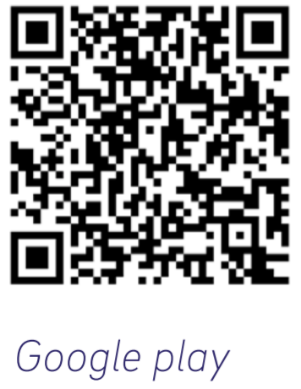 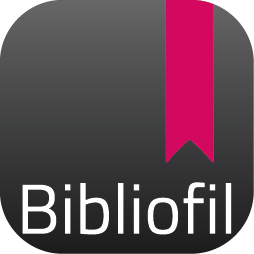 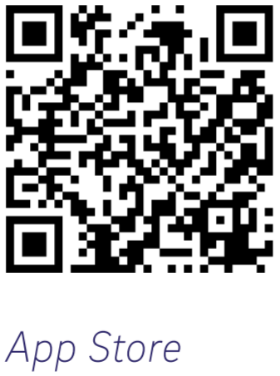 Låne bøker? Last ned appen til biblioteket ditt!
Last ned appen på Google Play eller App Store.
Start appen å velg 
Fylke: Rogaland
Bibliotek: Strand VGs
Login med Feide, husk å velge Rogaland Fylkeskommune!Trykk på Meny, min side og min profil.Bla ned og Lag PINNå kan du skanne strekkoden fra appen og skrive in pin-koden for å logge innNår du har logga deg inn, skanner du de bøkene du vil låneGod lesning! 🤓